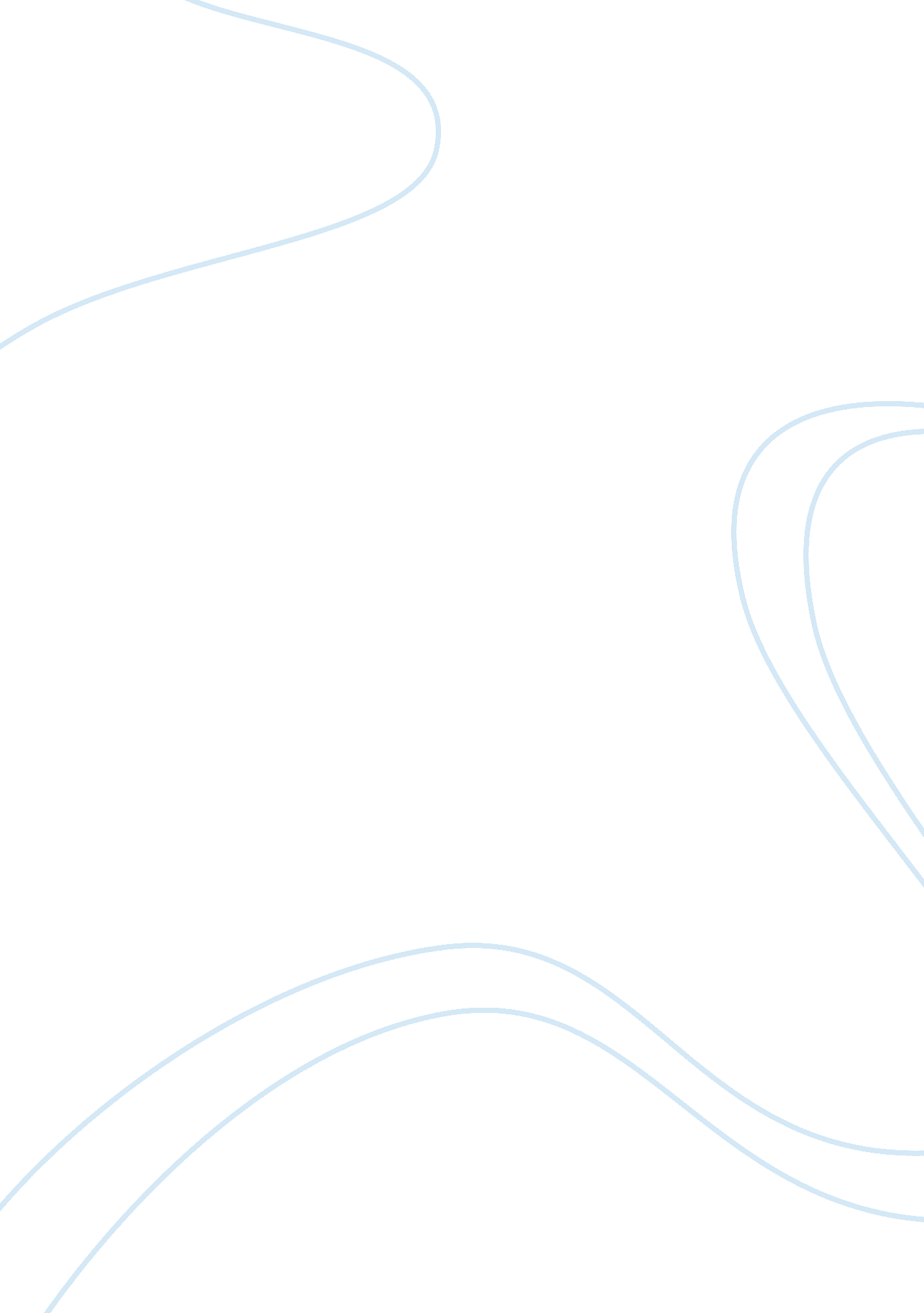 Crap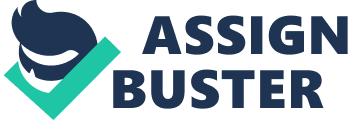 Writing a political film analysisA political film analysis for this class will include the following components: 1) The introduction, in which you shall identify the source of the film??™s content- is the story based on actual political events, or is it a fictional story occurring against an actual political background Was the film written directly for the screen, or was it based on a novel, stage play, or another written source 2) Create a narrative of the film. In this section, describe when and where the film??™s story take place, what is the plot, who are the major characters, what is the point of the film 3) What is the connection between the film and specific political event or political process In this section, create a full historical context for the period of history that the film takes place in. 4) Assessment of the film??™s political/historical accuracy: a. whether fictional or not, the film takes place in an actual historical setting. Based on your research, does the film accurately reflect the historical period it takes place in, or not b. describe the historical interpretation that the film attempts to convey: does the film betray the social, cultural, and political mores of the time and place in which it was produced 5) Conclusion-after you have addressed the first four components of your review, you are ready to offer a critical assessment of the film??™s value as an historical text. All the conclusions you have drawn concerning the film??™s place in history and accuracy will be concisely stated in your conclusion. 6) Research- you will consult and cite a minimum of five scholarly materials to formulate your assessment of historical context and accuracy. These shall consist of books (a minimum of two) or articles (a minimum of two) derived from peer-reviewed journals, whose main topic is the historical period depicted in your film. You may also consult more ??? popular??? forms of historical information in addition to these sources, if you like, but your analysis must be based upon scholarly sources. You may consult your textbooks also, if applicable, but you may not count these works as one of your five sources. If you use wikipedia. com (or any unreliable, unsubstantiated web sources), I will stop grading and you will receive an F for the paper. If in doubt ask. If you have taken Rhetoric I at Mount Aloysius you have covered this in class. Apply what you learned in that class to this one. 7) Format your sources according to the Chicago Manual of Style. It is available on the Mount Aloysius Library website ??“ use Son of a Citation Machine. It is very helpful for this. 8) Mount Aloysius recently purchased ProjectMuse ??“ a new database of refereed articles. When you download an article, the . pdf file generates a citation page for the article. Use the citations accurately. 9) Do NOT just use URLs from Mount Aloysius databases for you citation. The URL will not take me to the article and it is not an accurate or stable reference for a citation ??“ cite accurately. Suggested length: 4-5 pages. 